2. pielikums Ministru kabineta 2016. gada  7. jūnijanoteikumiem Nr. 353Dabas aizsardzības pārvaldei(iesniedzēja vārds, uzvārds, personas kods; juridiskai personai – nosaukums (firma) un reģistrācijas numurs)(iesniedzēja adrese, tālruņa numurs un elektroniskā pasta adrese)(ja pieteikumu iesniedz pilnvarotā persona, – zemes īpašnieka vai lietotāja vārds, uzvārds vai nosaukums (firma), personas kods vai reģistrācijas numurs, adrese, tālruņa numurs, elektroniskā pasta adrese)Pieteikums kompensācijas saņemšanai par 
akvakultūrai nodarītajiem zaudējumiemLūdzu piešķirt kompensāciju par zaudējumiem, kas saistīti ar īpaši aizsargājamo nemedījamo sugu un migrējošo sugu dzīvnieku nodarītajiem būtiskiem postījumiem akvakultūrai. 1. Īpašuma nosaukums un kadastra numurs 	2. Postītās zemes vienības kadastra apzīmējums 3. Īpašuma (zemes vienības) atrašanās vieta 	(novads, pagasts vai pilsēta)4. Postīto zivju dīķu kopējā platība (ha) 	5. Katra postītā zivju dīķa platība (ha) 	6. Postījumus nodarījušās dzīvnieku sugas (atzīmēt ar x):6.1. zivjēdāju putnu sugas   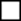 zivjēdāju putnu sugu skaits 	zivjēdāju putnu sugu nosaukumi 	6.2. ūdrs   7. Postījumu konstatēšanas datums 	8. Veiktie aizsardzības pasākumi postījumu novēršanai 	9. Papildu informācija 	10. Kredītiestāde un tās norēķinu konta numurs 	Apliecinu, ka: 1) ir veikti pieteikumā norādītie aizsardzības pasākumi postījumu novēršanai;2) ir samaksāti naudas sodi par pārkāpumiem vides jomā (ja tādi uzlikti), kā arī ir atlīdzināti videi nodarītie zaudējumi (ja tādi tika nodarīti);3) nav saņemti citi valsts, pašvaldības vai Eiropas Savienības maksājumi, kas tieši vai netieši paredzēti par tiem pašiem īpaši aizsargājamo nemedījamo sugu un migrējošo sugu dzīvnieku nodarītajiem postījumiem;4) nav ļaunprātīgi veicināta nodarīto zaudējumu rašanās vai to apmēra palielināšanās;5) zivju dīķi, kuros nodarīti postījumi, ir reģistrēti Lauksaimniecības datu centrā kā akvakultūras dzīvnieku novietne;6) postīto zivju dīķu platība ir reģistrēta Nekustamā īpašuma valsts kadastra informācijas sistēmā kā zeme zem zivju dīķiem;7) man ar tiesas lēmumu nav pasludināts maksātnespējas process, ar tiesas lēmumu netiek īstenots tiesiskās aizsardzības process vai ar tiesas lēmumu netiek īstenots ārpustiesas tiesiskās aizsardzības process, nav uzsākta bankrota procedūra, piemērota sanācija vai mierizlīgums, nav izbeigta saimnieciskā darbība un neatbilstu normatīvajos aktos noteiktiem kritērijiem, lai piemērotu maksātnespējas procedūru.Pieteikumam pievienoju:1) iesniegumu de minimis atbalsta saņemšanai zvejniecības un akvakultūras nozarē;2) šādu dokumentu apliecinātas kopijas (atzīmēt ar x):zemes lietošanas tiesības apliecinošs dokuments, ja zemes	lietošanas tiesības nav nostiprinātas zemesgrāmatā 	 pilnvara zemes īpašnieka vai lietotāja pilnvarotajai personai	 zemes robežu plāns, kurā iezīmēts(-i) zivju dīķis(-i), kur nodarīti postījumi	 _______________________________________	_______________(fiziskai personai – vārds, uzvārds; juridiskai personai – 	(paraksts*)
pārstāvja amats, vārds, uzvārds) _______________ (datums*)Piezīme. * Dokumenta rekvizītus "paraksts" un "datums" neaizpilda, ja elektroniskais dokuments sagatavots atbilstoši normatīvajiem aktiem par elektronisko dokumentu noformēšanu.Vides aizsardzības un reģionālās attīstības ministrs 	Kaspars Gerhards